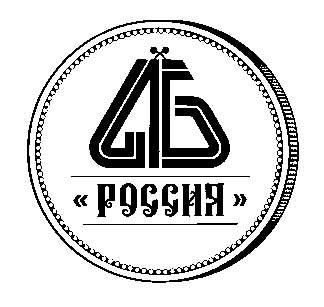 Протокол заседанияКомитета по банковскому законодательствуАссоциации «Россия»Дата проведения заседания: «27» января 2023 года.Форма заседания: очная, с использованием средств видеоконференцсвязи.Председательствующий: Кузьмина Т.М.Участие в заседании приняли: Александров С.А. (Сбербанк), Алёхина Т.А. (ПАО «Совкомбанк»), Ананьев А.В. (ООО «ХКФ Банк»), Анненков К. (МСП Банк), Антипова Л.В. (ПАО Сбербанк), Аркуша Н.Е. (ПАО Сбербанк), Басова А.С. (АО «Райффайзенбанк»), Белова Н.Л. (ПАО РОСБАНК), Бодартинова ОВ. (ООО «ХКФ Банк»), Борисов М.Г. (ПАО Банк ЗЕНИТ), Бочарина Е.В. (ПАО Сбербанк), Брохович Б.Ю. (СРО «Микрофинансовый альянс»), Бурша Н.В. (ПАО «Совкомбанк»), Веселова А.С. (ПАО Сбербанк), Виркунен С.В. («АЛЬФА-БАНК»), Гаврилюк О.В. (ПАО «Промсвязьбанк»), Германова А.В. (АО «Банк БЖФ»), Горина А.В. (АО «АЛЬФА-БАНК»), Грахова Ю.А. (АО АКБ «НОВИКОМБАНК»), Гузеватая В.В. (Банк ВТБ ПАО), Демонтович Ю.В. (Банк ВТБ ПАО), Драбанич А.В. (ПАО "БАНК УРАЛСИБ"), Евграшин С.Н.(АО «АЛЬФА-БАНК»), Елаева М.В. (ПАО МКБ), Жилин А.С. (ПАО «БАНК УРАЛСИБ»), Зорин А.В. (Банк ФК Открытие), Иванов С.В. (Тинькофф Банк), Иванов О.М. (АО Альфа-Банк), Клименко С.А. (Ассоциация «Россия»), Клочкова Е.В. (АО АКБ «НОВИКОМБАНК»), Козлачков А.А. (Ассоциация «Россия»), Комарова М.А. (АО «Райффайзенбанк»), Комков А,А. (ПАО Сбербанк), Косых А.В. (ПАО Московская Биржа), Кочергин Д.С. (ПАО «Московский кредитный банк»), Кузьмина Т.М. (Банк ГПБ (АО)), Лаврентьева Ю.В. (ПАО Банк ЗЕНИТ), Лапина Н.Н. (ПАО «БАНК УРАЛСИБ»), Литвинов Е.А. (ПАО Сбербанк), Мальцева И.В. (ООО КБ «Алтайкапиталбанк»), Мамута М.В. (Банк России), Манукова Т.А. (ПАО Московская Биржа), Михайлов А.С. (ПАО «Московский кредитный банк»), Мороз Ю.К. (Банк ФК «Открытие»), Незнамов С.В. (ПАО «БАНК УРАЛСИБ»), Ненахова Е.С (Банк России), Нерезенко Е.-М.В. (ПАО "БАНК УРАЛСИБ"), Нигматулина Л.Б. (ПАО Банк ЗЕНИТ), Осколков И.В. (ПАО Сбербанк), Очиров А.А. (ПАО «Московский кредитный банк»), Ощепкова А.С. (Банк ВТБ ПАО), Паташова В.Ю. (ПАО «Московский кредитный банк»), Пахутко О.П. (Банк ФК Открытие), Перепечин Д.В. (АО РОСБАНК), Петрова Д.С. (ПАО «БАНК УРАЛСИБ»), Рафикова А.Р. (ПАО Московская Биржа), Рыжов О.Ю. (ПАО Сбербанк), Самохина Е.А. (Ассоциация «Россия»), Сафаргалеева Е.А. ("БАНК УРАЛСИБ"), Сафронова В.Ю. (ПАО Сбербанк), Сафонов А.И. (ПАО «Московский кредитный банк»), Сезень Т.В. (Сбербанк), Славутинская И.Б. (ПАО Сбербанк), Сухова Е.И. (ПАО Сбербанк), Тимофеева Ю.Ю. (ПАО «БАНК УРАЛСИБ»), Толокнова Т.Б. (ПАО Сбербанк), Трофимова Т.Т. (АО «АЛЬФА-БАНК»), Ушаков Д.А. (Банк ВТБ ПАО), Хохрина Г.А. (АКБ «Алмазэргиэнбанк» АО), Цай Н.Т. (АО «АЛЬФА-БАНК»), Черноцкая А.В. (ПАО «Московский кредитный банк»), Чернявских И.В. (ПАО «ЧЕЛИНДБАНК»), Шашкова О.В. (Банк ВТБ ПАО), Щукова И.Д. (ПАО РОСБАНК).Повестка заседания:	О проекте федерального закона № 200599-8 «О внесении изменений в Федеральный закон «О Центральном банке Российской Федерации (Банке России)» и некоторые законодательные акты Российской Федерации».О проект федерального закона «О внесении изменений в часть 1 статьи 31 Федерального закона «О контрактной системе в сфере закупок товаров, работ, услуг для обеспечения государственных и муниципальных нужд»».Содержание заседания:1.	О проекте федерального закона № 200599-8 «О внесении изменений в Федеральный закон «О Центральном банке Российской Федерации (Банке России)» и некоторые законодательные акты Российской Федерации».Выступили: Кузьмина Т.М., Мамута М.В., Ненахова Е.С., Козлачков А.А., Ушаков Д.А., Иванов С.В. и другие.В рамках обсуждаемого вопроса были рассмотрены концептуальные замечания банковского сообщества к проекту федерального закона № 200599-8 «О внесении изменений в Федеральный закон «О Центральном банке Российской Федерации (Банке России)» и некоторые законодательные акты Российской Федерации», изложенные в ранее направленной в адрес регулятора позиции Ассоциации банков России. Представители Банка России отметили, что законопроект направлен на модернизацию существующего механизма рассмотрения обращений потребителей финансовых услуг и ответили на вопросы членов Комитета. В ходе дискуссии концептуальные замечания к законопроекту были урегулированы, согласование замечаний технического характера решено провести в рабочем порядке на уровне аппаратов Банка России и Ассоциации банков России.Принято решение:Принять информацию к сведению.Согласиться с отсутствием концептуальных замечаний к законопроекту.Урегулирование замечаний технического характера провести в рабочем порядке на уровне аппаратов Банка России и Ассоциации банков России.2. О проект федерального закона «О внесении изменений в часть 1 статьи 31 Федерального закона «О контрактной системе в сфере закупок товаров, работ, услуг для обеспечения государственных и муниципальных нужд»».Выступили: Кузьмина Т.М., Ушаков Д.А., Ощепкова А.С., Щукова И.Д., Иванов О.М. и другие.Был представлен проект изменений в пункт 10 части 1 статьи 31 Федерального закона «О контрактной системе в сфере закупок товаров, работ, услуг для обеспечения государственных и муниципальных нужд», направленный на уточнение требований к участникам государственных.Члены комитета поддержали необходимость уточнения действующей нормы Федерального закона от 5 апреля 2013 г. № 44-ФЗ «О контрактной системе в сфере закупок товаров, работ, услуг для обеспечения государственных и муниципальных нужд» и обсудили замечания предложенному подходу. Для оперативной выработки согласованного подхода к регулированию принято решение создать рабочую группу.Приняты решения:Создать рабочую группу для выработки согласованного подхода в части определения требований к участникам государственных в соответствии с пунктом 10 части 1 статьи 31 Федерального закона от 5 апреля 2013 г. № 44-ФЗ «О контрактной системе в сфере закупок товаров, работ, услуг для обеспечения государственных и муниципальных нужд».Поручить членам Ассоциации в срок до 1 февраля 2023 года направить на zakon@asros.ru данные представителей для включения в рабочую группу.